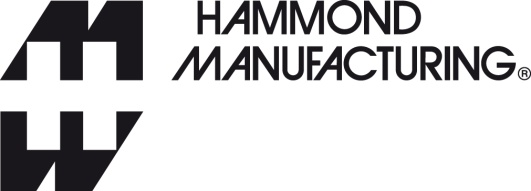 Press informationTo download a 300dpi print quality image, go to parkfield.co.uk/hammond/electronica18-print.jpgTo download a Word file of the text, go to parkfield.co.uk/hammond/electronica18.docx To view all Hammond Electronics press information, go to parkfield.co.uk/hammond/
Hammond majors on industrial enclosures at Electronica 2018
Released 29 August 2018

On Stand 516 in Hall A2 at Electronica Munich, 13 – 16 November, Hammond Manufacturing, one of the world’s leading manufacturers of small plastic, die-cast and metal enclosures for use in the electronics, electrical and allied industries, will be showcasing its latest products. The focus of this year’s stand is enclosures optimised for use in industrial applications. The requirements of the IoT and Industry 4.0 mean that electronic systems are increasingly widely distributed throughout the "smart factory" to facilitate interoperability, information transparency and decentralised decision making.Physical protection of the electronics in an industrial environment will often demand EMC protection and sealing against dust and water. Hammond manufactures several designs of specialist industrial enclosures, notably the 1554 and 1555 IP66 polycarbonate and ABS range and the 1550 and 1590 die-cast enclosures giving excellent EMC and sealing up to IP67. All families are available in a wide number of standard sizes to suit many different applications.

Associated with the latest manufacturing and industrial technology, hand-held data capture equipment is becoming increasingly prevalent. Hammond’s ergonomic soft-sided 1553 family is available in both standard and IP sealed versions for use in commercial and industrial environments.For more mainstream rack mounted applications, the latest additions to the RM family of 19 inch rack mounting and desktop enclosures will be featured, as will examples from the company’s extensive product portfolio of more than 5000 standard designs.*** Ends: body copy 228 words ***

Notes to Editors.For further information contact:Justin ElkinsHammond Electronics Limited1 Onslow CloseKingsland Business ParkBasingstokeRG24 8QLTel: + 44 1256 812812Fax: + 44 1256 332249sales@hammond-electronics.co.ukwww.hammondmfg.comAgency contact:	Nigel May	Parkfield Communications LimitedParkfield HouseDamerhamHantsSP6 3HQTel: + 44 1725 518321Fax: + 44 1725 518378nigel.may@parkfield.co.ukwww.parkfield.co.ukHammond is one of the world’s leading manufacturers of small plastic, die-cast and metal enclosures for use in the electronics, electrical and allied industries.